Ministru kabineta rīkojuma projekta “Par finanšu līdzekļu piešķiršanu no valsts budžeta programmas “Līdzekļi neparedzētiem gadījumiem”” sākotnējās ietekmes novērtējuma ziņojums (anotācija)Veselības ministrs						D.PavļutsVīza: Valsts sekretāre					D. Mūrmane-UmbraškoKasparenko 67876147sandra.kasparenko@vm.gov.lvTiesību akta projekta anotācijas kopsavilkumsTiesību akta projekta anotācijas kopsavilkumsMērķis, risinājums un projekta spēkā stāšanās laiks (500 zīmes bez atstarpēm)Projekts šo jomu neskar.I. Tiesību akta projekta izstrādes nepieciešamībaI. Tiesību akta projekta izstrādes nepieciešamībaI. Tiesību akta projekta izstrādes nepieciešamība1.PamatojumsMinistru kabineta rīkojuma projekts “Par finanšu līdzekļu piešķiršanu no valsts budžeta programmas “Līdzekļi neparedzētiem gadījumiem”” (turpmāk – rīkojuma projekts) izstrādāts, pamatojoties uz: COVID-19 infekcijas izplatības seku pārvarēšanas likuma (turpmāk – likums) 24. un 25.pants;informatīvais ziņojums “Par Covid-19 vakcinācijas plānu” (Ministru kabineta 2021.gada 28.janvāra sēdes protokols Nr.10 53.paragrāfs).2.Pašreizējā situācija un problēmas, kuru risināšanai tiesību akta projekts izstrādāts, tiesiskā regulējuma mērķis un būtība2020.gada 30.janvārī Pasaules Veselības organizācijas ģenerāldirektors sniedza paziņojumu, ka Covid-19 uzliesmojums ir uzskatāms par starptautiskas nozīmes ārkārtas sabiedrības veselības apdraudējumu un Eiropas Slimību profilakses centrs izdeva ieteikumus par Covid-19 izraisīto saslimšanas gadījumu uzraudzību, savukārt Pasaules veselības organizācija 2020.gada 11.martā paziņoja, ka Covid-19 ir sasniegusi pandēmijas apmērus. Ņemot vērā epidemioloģiskās situācijas attīstības negatīvo tendenci Covid-19 pandēmijas laikā svarīgi ir nodrošināt vakcinācijas sistēmas efektīvu darbību, kā arī ērtu un elastīgu vakcinācijas procesu, to nodrošinot ar izveidotu speciālu IT risinājumu vakcinācijas procesa pārvaldībai.Ministru kabineta 2021.gada 28.janvāra sēdē (protokols Nr.10 53.paragrāfs) tika pieņemt zināšanai Veselības ministrijas sagatavotais informatīvais ziņojums “Par Covid-19 vakcinācijas plānu” (turpmāk vakcinācijas plāns). Vakcinācijas plāna mērķis:Pēc iespējas ātrāk vakcinēt vismaz 70% visu Latvijas pieaugušo iedzīvotāju, tādējādi padarot iespējamu kolektīvo imunitāti pret Covid-19.Saņemot pietiekamu vakcīnu daudzumu,  kopā ar citām Eiropas valstīm tiekties šo mērķi sasniegt līdz 2021.gada vasaras beigām.Lai to izdarītu, izveidot vakcinācijas sistēmu ar kapacitāti 100 000 vakcinācijas epizodes nedēļā, kas atbilst prognozētajam vakcīnu piegāžu ātrumam, un ļauj ātri izvakcinēt visu piegādāto apjomu.Paredzēt iespēju īslaicīgi mobilizēt arī lielāku vakcinācijas jaudu (līdz 150 000 vakcīnām nedēļā), lai iespējamo piegādes “pīķu” gadījumā novērstu vakcīnu uzkrāšanos.Lai nodrošinātu vakcinācijas sistēmas efektīvu darbību, kā arī ērtu un elastīgu vakcinācijas procesu, tiks izveidots speciāls IT risinājums vakcinācijas procesa pārvaldībai.Šāda risinājuma veidošana ir kritiski nepieciešama, jo patlaban vakcinācijas procesā būtisku laiku aizņem informācijas ievade dažādās sistēmās, dokumentu gatavošana, kā arī daļēji manuāla lēmumu apstrāde (piemēram, vakcīnu pasūtījumos). Neizveidojot IT risinājumu, pastāv riski, ka vakcinācijas ātrums vakcinācijas vietās būtu nepietiekams, rindu vadība neefektīva un lēna, un vakcīnu loģistikas plānošana lēna un neoptimāla.IT risinājums vakcinācijas procesa pārvaldībai ietvers agrīno pieteikšanos vakcinācijai, iepriekšējo vakcinējamo sarakstu, vakcinācijas kabinetu kapacitātes un darba laiku pārvaldību, vienoto rindu veidošanu, saziņu ar vakcinējamiem, vakcīnu piegādes plānošanu, loģistikas organizāciju  un krājumu vadību, ievērojami atvieglojot SPKC darbu.          IT risinājums optimizēs procesus arī pašā vakcinācijas epizodē. Tas nodrošinās administratorus ar iepriekš sagatavotiem datiem un samazinās ievades operāciju skaitu līdz minimumam, kas nepieciešams, lai reģistrētu vakcinēšanas faktu.Sistēma sagatavos nepieciešamās atskaites, kā arī paredzēta datu apmaiņu ar ārstniecības iestāžu informācijas sistēmām (piemēram, vienotās rindas divvirzienu veidošanai, uzskaites dokumentu veidošanai u.c.) un e-veselības sistēmu, kā arī tiks nodrošināta masu apjoma datu ievade un izgūšana.IT risinājumu veido vakcinācijas procesa optimizēšanai, nodrošinot vakcīnu pasūtīšanu atbilstoši plānotajam vakcinācijas apjomam katrā vakcinācijas vietā, ņemot vērā faktorus kā aktuālā rinda, paredzētais apjoms izbraukuma vakcinācijai un prognozējamais izlietojums ģimenes ārstu praksēs; t.sk. tiks optimizēts SPKC darbs, veicot vakcīnu pasūtījumu pārbaudes.Organizē iepriekšējo pieteikšanos, vakcinējamo sarakstu veidošanu un centralizēto vakcinējamo personu rindu vadību minētā IT risinājuma ietvaros. Šī informācija ļaus savlaicīgi un precīzāk aplēst vakcinējamo skaitu katrā vakcinēšanas vietā katru dienu. Tādējādi būs iespējams savlaicīgi plānot piegādes (optimāli vakcīnu piegāžu plānošana jāuzsāk 5 dienas pirms piegādes vakcinācijas kabinetam).Nosaka minimālo piegādes apjomu katra veida vakcīnai atbilstoši vakcinācijas vietas tipam un kapacitātei.IT risinājuma atbalstītie vakcinācijas procesi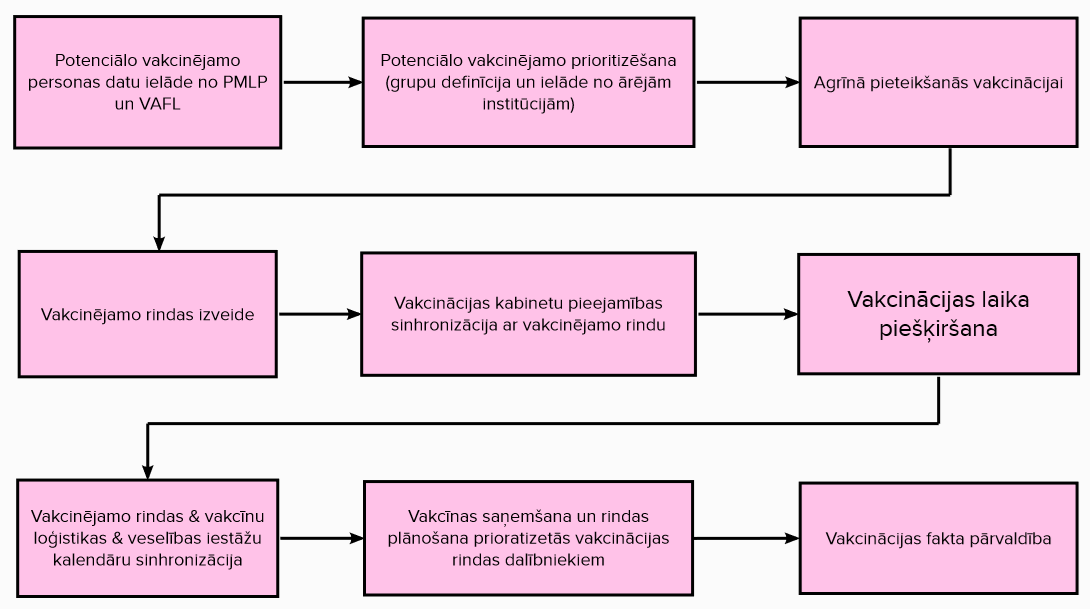 Ņemot vērā iepriekš minēto tika izveidota brīvprātīgo IT nozares ekspertu darba grupa, kura izstrādāja IT sistēmas prasības vakcinācijas procesa efektīvai pārvaldībai, savukārt VRAA sniedza atbalstu iestrādājot šīs prasības detalizētākās tehniskās specifikācijās. Balstoties uz šīm prasībām, tika veikta tirgus izpēte un sarunas ar potenciālajiem piegādātājiem.3.Projekta izstrādē iesaistītās institūcijas un publiskas personas kapitālsabiedrībasVeselības ministrija un Nacionālajam veselības dienests4.Cita informācijaNavII. Tiesību akta projekta ietekme uz sabiedrību, tautsaimniecības attīstību un administratīvo sloguProjekts šo jomu neskarIII. Tiesību akta projekta ietekme uz valsts budžetu un pašvaldību budžetiemIII. Tiesību akta projekta ietekme uz valsts budžetu un pašvaldību budžetiemIII. Tiesību akta projekta ietekme uz valsts budžetu un pašvaldību budžetiemIII. Tiesību akta projekta ietekme uz valsts budžetu un pašvaldību budžetiemIII. Tiesību akta projekta ietekme uz valsts budžetu un pašvaldību budžetiemIII. Tiesību akta projekta ietekme uz valsts budžetu un pašvaldību budžetiemIII. Tiesību akta projekta ietekme uz valsts budžetu un pašvaldību budžetiemIII. Tiesību akta projekta ietekme uz valsts budžetu un pašvaldību budžetiemRādītāji2021. gads2021. gadsTurpmākie trīs gadi (euro)Turpmākie trīs gadi (euro)Turpmākie trīs gadi (euro)Turpmākie trīs gadi (euro)Turpmākie trīs gadi (euro)Rādītāji2021. gads2021. gads2022. gads2022. gads2023. gads2023. gads2024. gadsRādītājisaskaņā ar valsts budžetu kārtējam gadamizmaiņas kārtējā gadā, salīdzinot ar valsts budžetu kārtējam gadamsaskaņā ar vidēja termiņa budžeta ietvaruizmaiņas, salīdzi-not ar vidēja termiņa budžeta ietvaru 2022. gadamsaskaņā ar vidēja termiņa budžeta ietvaruizmai-ņas, salīdzi-not ar vidēja termiņa budžeta ietvaru 2023. gadamizmaiņas, salīdzi-not ar vidēja termiņa budžeta ietvaru 2023. gadam123456781. Budžeta ieņēmumi1.1. valsts pamatbudžets, tai skaitā ieņēmumi no maksas pakalpojumiem un citi pašu ieņēmumi1.2. valsts speciālais budžets1.3. pašvaldību budžets2. Budžeta izdevumi1 450 3302.1. valsts pamatbudžets1 450 3302.2. valsts speciālais budžets2.3. pašvaldību budžets3. Finansiālā ietekme-1 450 3303.1. valsts pamatbudžets-1 450 3303.2. speciālais budžets3.3. pašvaldību budžets4. Finanšu līdzekļi papildu izdevumu finansēšanai (kompensējošu izdevumu samazinājumu norāda ar "+" zīmi)1 450 3305. Precizēta finansiālā ietekmeX5.1. valsts pamatbudžetsX5.2. speciālais budžetsX5.3. pašvaldību budžetsX6. Detalizēts ieņēmumu un izdevumu aprēķins (ja nepieciešams, detalizētu ieņēmumu un izdevumu aprēķinu var pievienot anotācijas pielikumā)        Rīkojuma projekts paredz Finanšu ministrijai no valsts budžeta programmas 02.00.00 “Līdzekļi neparedzētiem gadījumiem” piešķirt Veselības ministrijai (Nacionālajam veselības dienestam) finansējumu ne vairāk kā 1 450 330 euro apmērā, lai nodrošinātu vakcinācijas sistēmas efektīvu darbību, kā arī ērtu un elastīgu vakcinācijas procesu, izveidojot speciālu IT risinājumu vakcinācijas procesa pārvaldībai.       Veselības ministrija normatīvajos aktos noteiktajā kārtībā sagatavos un iesniegs Finanšu ministrijā pieprasījumu par šā rīkojuma 1.punktā minēto līdzekļu piešķiršanu no valsts budžeta programmas 02.00.00 “Līdzekļi neparedzētiem gadījumiem” atbilstoši faktiski nepieciešamajam apmēram.       Finanšu ministrs normatīvajos aktos noteiktajā kārtībā informēs Saeimas Budžeta un finanšu (nodokļu) komisiju par šā rīkojuma 1.punktā minētajām apropriācijas izmaiņām un, ja Saeimas Budžeta un finanšu (nodokļu) komisija piecu darbdienu laikā no attiecīgās informācijas saņemšanas dienas nebūs iebildusi pret apropriācijas izmaiņām, veiks apropriācijas izmaiņas.Detalizēti aprēķini ir pievienoti anotācijas pielikumā.Aprēķini ir indikatīvi, Veselības ministrija normatīvajos aktos noteiktajā kārtībā sagatavos un iesniegs Finanšu ministrijā pieprasījumus par līdzekļu piešķiršanu no valsts budžeta programmas 02.00.00 “Līdzekļi neparedzētiem gadījumiem”, ņemot vērā speciālā IT risinājuma vakcinācijas procesa pārvaldībai faktiskos izdevumus.         Rīkojuma projekts paredz Finanšu ministrijai no valsts budžeta programmas 02.00.00 “Līdzekļi neparedzētiem gadījumiem” piešķirt Veselības ministrijai (Nacionālajam veselības dienestam) finansējumu ne vairāk kā 1 450 330 euro apmērā, lai nodrošinātu vakcinācijas sistēmas efektīvu darbību, kā arī ērtu un elastīgu vakcinācijas procesu, izveidojot speciālu IT risinājumu vakcinācijas procesa pārvaldībai.       Veselības ministrija normatīvajos aktos noteiktajā kārtībā sagatavos un iesniegs Finanšu ministrijā pieprasījumu par šā rīkojuma 1.punktā minēto līdzekļu piešķiršanu no valsts budžeta programmas 02.00.00 “Līdzekļi neparedzētiem gadījumiem” atbilstoši faktiski nepieciešamajam apmēram.       Finanšu ministrs normatīvajos aktos noteiktajā kārtībā informēs Saeimas Budžeta un finanšu (nodokļu) komisiju par šā rīkojuma 1.punktā minētajām apropriācijas izmaiņām un, ja Saeimas Budžeta un finanšu (nodokļu) komisija piecu darbdienu laikā no attiecīgās informācijas saņemšanas dienas nebūs iebildusi pret apropriācijas izmaiņām, veiks apropriācijas izmaiņas.Detalizēti aprēķini ir pievienoti anotācijas pielikumā.Aprēķini ir indikatīvi, Veselības ministrija normatīvajos aktos noteiktajā kārtībā sagatavos un iesniegs Finanšu ministrijā pieprasījumus par līdzekļu piešķiršanu no valsts budžeta programmas 02.00.00 “Līdzekļi neparedzētiem gadījumiem”, ņemot vērā speciālā IT risinājuma vakcinācijas procesa pārvaldībai faktiskos izdevumus.         Rīkojuma projekts paredz Finanšu ministrijai no valsts budžeta programmas 02.00.00 “Līdzekļi neparedzētiem gadījumiem” piešķirt Veselības ministrijai (Nacionālajam veselības dienestam) finansējumu ne vairāk kā 1 450 330 euro apmērā, lai nodrošinātu vakcinācijas sistēmas efektīvu darbību, kā arī ērtu un elastīgu vakcinācijas procesu, izveidojot speciālu IT risinājumu vakcinācijas procesa pārvaldībai.       Veselības ministrija normatīvajos aktos noteiktajā kārtībā sagatavos un iesniegs Finanšu ministrijā pieprasījumu par šā rīkojuma 1.punktā minēto līdzekļu piešķiršanu no valsts budžeta programmas 02.00.00 “Līdzekļi neparedzētiem gadījumiem” atbilstoši faktiski nepieciešamajam apmēram.       Finanšu ministrs normatīvajos aktos noteiktajā kārtībā informēs Saeimas Budžeta un finanšu (nodokļu) komisiju par šā rīkojuma 1.punktā minētajām apropriācijas izmaiņām un, ja Saeimas Budžeta un finanšu (nodokļu) komisija piecu darbdienu laikā no attiecīgās informācijas saņemšanas dienas nebūs iebildusi pret apropriācijas izmaiņām, veiks apropriācijas izmaiņas.Detalizēti aprēķini ir pievienoti anotācijas pielikumā.Aprēķini ir indikatīvi, Veselības ministrija normatīvajos aktos noteiktajā kārtībā sagatavos un iesniegs Finanšu ministrijā pieprasījumus par līdzekļu piešķiršanu no valsts budžeta programmas 02.00.00 “Līdzekļi neparedzētiem gadījumiem”, ņemot vērā speciālā IT risinājuma vakcinācijas procesa pārvaldībai faktiskos izdevumus.         Rīkojuma projekts paredz Finanšu ministrijai no valsts budžeta programmas 02.00.00 “Līdzekļi neparedzētiem gadījumiem” piešķirt Veselības ministrijai (Nacionālajam veselības dienestam) finansējumu ne vairāk kā 1 450 330 euro apmērā, lai nodrošinātu vakcinācijas sistēmas efektīvu darbību, kā arī ērtu un elastīgu vakcinācijas procesu, izveidojot speciālu IT risinājumu vakcinācijas procesa pārvaldībai.       Veselības ministrija normatīvajos aktos noteiktajā kārtībā sagatavos un iesniegs Finanšu ministrijā pieprasījumu par šā rīkojuma 1.punktā minēto līdzekļu piešķiršanu no valsts budžeta programmas 02.00.00 “Līdzekļi neparedzētiem gadījumiem” atbilstoši faktiski nepieciešamajam apmēram.       Finanšu ministrs normatīvajos aktos noteiktajā kārtībā informēs Saeimas Budžeta un finanšu (nodokļu) komisiju par šā rīkojuma 1.punktā minētajām apropriācijas izmaiņām un, ja Saeimas Budžeta un finanšu (nodokļu) komisija piecu darbdienu laikā no attiecīgās informācijas saņemšanas dienas nebūs iebildusi pret apropriācijas izmaiņām, veiks apropriācijas izmaiņas.Detalizēti aprēķini ir pievienoti anotācijas pielikumā.Aprēķini ir indikatīvi, Veselības ministrija normatīvajos aktos noteiktajā kārtībā sagatavos un iesniegs Finanšu ministrijā pieprasījumus par līdzekļu piešķiršanu no valsts budžeta programmas 02.00.00 “Līdzekļi neparedzētiem gadījumiem”, ņemot vērā speciālā IT risinājuma vakcinācijas procesa pārvaldībai faktiskos izdevumus.         Rīkojuma projekts paredz Finanšu ministrijai no valsts budžeta programmas 02.00.00 “Līdzekļi neparedzētiem gadījumiem” piešķirt Veselības ministrijai (Nacionālajam veselības dienestam) finansējumu ne vairāk kā 1 450 330 euro apmērā, lai nodrošinātu vakcinācijas sistēmas efektīvu darbību, kā arī ērtu un elastīgu vakcinācijas procesu, izveidojot speciālu IT risinājumu vakcinācijas procesa pārvaldībai.       Veselības ministrija normatīvajos aktos noteiktajā kārtībā sagatavos un iesniegs Finanšu ministrijā pieprasījumu par šā rīkojuma 1.punktā minēto līdzekļu piešķiršanu no valsts budžeta programmas 02.00.00 “Līdzekļi neparedzētiem gadījumiem” atbilstoši faktiski nepieciešamajam apmēram.       Finanšu ministrs normatīvajos aktos noteiktajā kārtībā informēs Saeimas Budžeta un finanšu (nodokļu) komisiju par šā rīkojuma 1.punktā minētajām apropriācijas izmaiņām un, ja Saeimas Budžeta un finanšu (nodokļu) komisija piecu darbdienu laikā no attiecīgās informācijas saņemšanas dienas nebūs iebildusi pret apropriācijas izmaiņām, veiks apropriācijas izmaiņas.Detalizēti aprēķini ir pievienoti anotācijas pielikumā.Aprēķini ir indikatīvi, Veselības ministrija normatīvajos aktos noteiktajā kārtībā sagatavos un iesniegs Finanšu ministrijā pieprasījumus par līdzekļu piešķiršanu no valsts budžeta programmas 02.00.00 “Līdzekļi neparedzētiem gadījumiem”, ņemot vērā speciālā IT risinājuma vakcinācijas procesa pārvaldībai faktiskos izdevumus.         Rīkojuma projekts paredz Finanšu ministrijai no valsts budžeta programmas 02.00.00 “Līdzekļi neparedzētiem gadījumiem” piešķirt Veselības ministrijai (Nacionālajam veselības dienestam) finansējumu ne vairāk kā 1 450 330 euro apmērā, lai nodrošinātu vakcinācijas sistēmas efektīvu darbību, kā arī ērtu un elastīgu vakcinācijas procesu, izveidojot speciālu IT risinājumu vakcinācijas procesa pārvaldībai.       Veselības ministrija normatīvajos aktos noteiktajā kārtībā sagatavos un iesniegs Finanšu ministrijā pieprasījumu par šā rīkojuma 1.punktā minēto līdzekļu piešķiršanu no valsts budžeta programmas 02.00.00 “Līdzekļi neparedzētiem gadījumiem” atbilstoši faktiski nepieciešamajam apmēram.       Finanšu ministrs normatīvajos aktos noteiktajā kārtībā informēs Saeimas Budžeta un finanšu (nodokļu) komisiju par šā rīkojuma 1.punktā minētajām apropriācijas izmaiņām un, ja Saeimas Budžeta un finanšu (nodokļu) komisija piecu darbdienu laikā no attiecīgās informācijas saņemšanas dienas nebūs iebildusi pret apropriācijas izmaiņām, veiks apropriācijas izmaiņas.Detalizēti aprēķini ir pievienoti anotācijas pielikumā.Aprēķini ir indikatīvi, Veselības ministrija normatīvajos aktos noteiktajā kārtībā sagatavos un iesniegs Finanšu ministrijā pieprasījumus par līdzekļu piešķiršanu no valsts budžeta programmas 02.00.00 “Līdzekļi neparedzētiem gadījumiem”, ņemot vērā speciālā IT risinājuma vakcinācijas procesa pārvaldībai faktiskos izdevumus.         Rīkojuma projekts paredz Finanšu ministrijai no valsts budžeta programmas 02.00.00 “Līdzekļi neparedzētiem gadījumiem” piešķirt Veselības ministrijai (Nacionālajam veselības dienestam) finansējumu ne vairāk kā 1 450 330 euro apmērā, lai nodrošinātu vakcinācijas sistēmas efektīvu darbību, kā arī ērtu un elastīgu vakcinācijas procesu, izveidojot speciālu IT risinājumu vakcinācijas procesa pārvaldībai.       Veselības ministrija normatīvajos aktos noteiktajā kārtībā sagatavos un iesniegs Finanšu ministrijā pieprasījumu par šā rīkojuma 1.punktā minēto līdzekļu piešķiršanu no valsts budžeta programmas 02.00.00 “Līdzekļi neparedzētiem gadījumiem” atbilstoši faktiski nepieciešamajam apmēram.       Finanšu ministrs normatīvajos aktos noteiktajā kārtībā informēs Saeimas Budžeta un finanšu (nodokļu) komisiju par šā rīkojuma 1.punktā minētajām apropriācijas izmaiņām un, ja Saeimas Budžeta un finanšu (nodokļu) komisija piecu darbdienu laikā no attiecīgās informācijas saņemšanas dienas nebūs iebildusi pret apropriācijas izmaiņām, veiks apropriācijas izmaiņas.Detalizēti aprēķini ir pievienoti anotācijas pielikumā.Aprēķini ir indikatīvi, Veselības ministrija normatīvajos aktos noteiktajā kārtībā sagatavos un iesniegs Finanšu ministrijā pieprasījumus par līdzekļu piešķiršanu no valsts budžeta programmas 02.00.00 “Līdzekļi neparedzētiem gadījumiem”, ņemot vērā speciālā IT risinājuma vakcinācijas procesa pārvaldībai faktiskos izdevumus. 6.1. detalizēts ieņēmumu aprēķins        Rīkojuma projekts paredz Finanšu ministrijai no valsts budžeta programmas 02.00.00 “Līdzekļi neparedzētiem gadījumiem” piešķirt Veselības ministrijai (Nacionālajam veselības dienestam) finansējumu ne vairāk kā 1 450 330 euro apmērā, lai nodrošinātu vakcinācijas sistēmas efektīvu darbību, kā arī ērtu un elastīgu vakcinācijas procesu, izveidojot speciālu IT risinājumu vakcinācijas procesa pārvaldībai.       Veselības ministrija normatīvajos aktos noteiktajā kārtībā sagatavos un iesniegs Finanšu ministrijā pieprasījumu par šā rīkojuma 1.punktā minēto līdzekļu piešķiršanu no valsts budžeta programmas 02.00.00 “Līdzekļi neparedzētiem gadījumiem” atbilstoši faktiski nepieciešamajam apmēram.       Finanšu ministrs normatīvajos aktos noteiktajā kārtībā informēs Saeimas Budžeta un finanšu (nodokļu) komisiju par šā rīkojuma 1.punktā minētajām apropriācijas izmaiņām un, ja Saeimas Budžeta un finanšu (nodokļu) komisija piecu darbdienu laikā no attiecīgās informācijas saņemšanas dienas nebūs iebildusi pret apropriācijas izmaiņām, veiks apropriācijas izmaiņas.Detalizēti aprēķini ir pievienoti anotācijas pielikumā.Aprēķini ir indikatīvi, Veselības ministrija normatīvajos aktos noteiktajā kārtībā sagatavos un iesniegs Finanšu ministrijā pieprasījumus par līdzekļu piešķiršanu no valsts budžeta programmas 02.00.00 “Līdzekļi neparedzētiem gadījumiem”, ņemot vērā speciālā IT risinājuma vakcinācijas procesa pārvaldībai faktiskos izdevumus.         Rīkojuma projekts paredz Finanšu ministrijai no valsts budžeta programmas 02.00.00 “Līdzekļi neparedzētiem gadījumiem” piešķirt Veselības ministrijai (Nacionālajam veselības dienestam) finansējumu ne vairāk kā 1 450 330 euro apmērā, lai nodrošinātu vakcinācijas sistēmas efektīvu darbību, kā arī ērtu un elastīgu vakcinācijas procesu, izveidojot speciālu IT risinājumu vakcinācijas procesa pārvaldībai.       Veselības ministrija normatīvajos aktos noteiktajā kārtībā sagatavos un iesniegs Finanšu ministrijā pieprasījumu par šā rīkojuma 1.punktā minēto līdzekļu piešķiršanu no valsts budžeta programmas 02.00.00 “Līdzekļi neparedzētiem gadījumiem” atbilstoši faktiski nepieciešamajam apmēram.       Finanšu ministrs normatīvajos aktos noteiktajā kārtībā informēs Saeimas Budžeta un finanšu (nodokļu) komisiju par šā rīkojuma 1.punktā minētajām apropriācijas izmaiņām un, ja Saeimas Budžeta un finanšu (nodokļu) komisija piecu darbdienu laikā no attiecīgās informācijas saņemšanas dienas nebūs iebildusi pret apropriācijas izmaiņām, veiks apropriācijas izmaiņas.Detalizēti aprēķini ir pievienoti anotācijas pielikumā.Aprēķini ir indikatīvi, Veselības ministrija normatīvajos aktos noteiktajā kārtībā sagatavos un iesniegs Finanšu ministrijā pieprasījumus par līdzekļu piešķiršanu no valsts budžeta programmas 02.00.00 “Līdzekļi neparedzētiem gadījumiem”, ņemot vērā speciālā IT risinājuma vakcinācijas procesa pārvaldībai faktiskos izdevumus.         Rīkojuma projekts paredz Finanšu ministrijai no valsts budžeta programmas 02.00.00 “Līdzekļi neparedzētiem gadījumiem” piešķirt Veselības ministrijai (Nacionālajam veselības dienestam) finansējumu ne vairāk kā 1 450 330 euro apmērā, lai nodrošinātu vakcinācijas sistēmas efektīvu darbību, kā arī ērtu un elastīgu vakcinācijas procesu, izveidojot speciālu IT risinājumu vakcinācijas procesa pārvaldībai.       Veselības ministrija normatīvajos aktos noteiktajā kārtībā sagatavos un iesniegs Finanšu ministrijā pieprasījumu par šā rīkojuma 1.punktā minēto līdzekļu piešķiršanu no valsts budžeta programmas 02.00.00 “Līdzekļi neparedzētiem gadījumiem” atbilstoši faktiski nepieciešamajam apmēram.       Finanšu ministrs normatīvajos aktos noteiktajā kārtībā informēs Saeimas Budžeta un finanšu (nodokļu) komisiju par šā rīkojuma 1.punktā minētajām apropriācijas izmaiņām un, ja Saeimas Budžeta un finanšu (nodokļu) komisija piecu darbdienu laikā no attiecīgās informācijas saņemšanas dienas nebūs iebildusi pret apropriācijas izmaiņām, veiks apropriācijas izmaiņas.Detalizēti aprēķini ir pievienoti anotācijas pielikumā.Aprēķini ir indikatīvi, Veselības ministrija normatīvajos aktos noteiktajā kārtībā sagatavos un iesniegs Finanšu ministrijā pieprasījumus par līdzekļu piešķiršanu no valsts budžeta programmas 02.00.00 “Līdzekļi neparedzētiem gadījumiem”, ņemot vērā speciālā IT risinājuma vakcinācijas procesa pārvaldībai faktiskos izdevumus.         Rīkojuma projekts paredz Finanšu ministrijai no valsts budžeta programmas 02.00.00 “Līdzekļi neparedzētiem gadījumiem” piešķirt Veselības ministrijai (Nacionālajam veselības dienestam) finansējumu ne vairāk kā 1 450 330 euro apmērā, lai nodrošinātu vakcinācijas sistēmas efektīvu darbību, kā arī ērtu un elastīgu vakcinācijas procesu, izveidojot speciālu IT risinājumu vakcinācijas procesa pārvaldībai.       Veselības ministrija normatīvajos aktos noteiktajā kārtībā sagatavos un iesniegs Finanšu ministrijā pieprasījumu par šā rīkojuma 1.punktā minēto līdzekļu piešķiršanu no valsts budžeta programmas 02.00.00 “Līdzekļi neparedzētiem gadījumiem” atbilstoši faktiski nepieciešamajam apmēram.       Finanšu ministrs normatīvajos aktos noteiktajā kārtībā informēs Saeimas Budžeta un finanšu (nodokļu) komisiju par šā rīkojuma 1.punktā minētajām apropriācijas izmaiņām un, ja Saeimas Budžeta un finanšu (nodokļu) komisija piecu darbdienu laikā no attiecīgās informācijas saņemšanas dienas nebūs iebildusi pret apropriācijas izmaiņām, veiks apropriācijas izmaiņas.Detalizēti aprēķini ir pievienoti anotācijas pielikumā.Aprēķini ir indikatīvi, Veselības ministrija normatīvajos aktos noteiktajā kārtībā sagatavos un iesniegs Finanšu ministrijā pieprasījumus par līdzekļu piešķiršanu no valsts budžeta programmas 02.00.00 “Līdzekļi neparedzētiem gadījumiem”, ņemot vērā speciālā IT risinājuma vakcinācijas procesa pārvaldībai faktiskos izdevumus.         Rīkojuma projekts paredz Finanšu ministrijai no valsts budžeta programmas 02.00.00 “Līdzekļi neparedzētiem gadījumiem” piešķirt Veselības ministrijai (Nacionālajam veselības dienestam) finansējumu ne vairāk kā 1 450 330 euro apmērā, lai nodrošinātu vakcinācijas sistēmas efektīvu darbību, kā arī ērtu un elastīgu vakcinācijas procesu, izveidojot speciālu IT risinājumu vakcinācijas procesa pārvaldībai.       Veselības ministrija normatīvajos aktos noteiktajā kārtībā sagatavos un iesniegs Finanšu ministrijā pieprasījumu par šā rīkojuma 1.punktā minēto līdzekļu piešķiršanu no valsts budžeta programmas 02.00.00 “Līdzekļi neparedzētiem gadījumiem” atbilstoši faktiski nepieciešamajam apmēram.       Finanšu ministrs normatīvajos aktos noteiktajā kārtībā informēs Saeimas Budžeta un finanšu (nodokļu) komisiju par šā rīkojuma 1.punktā minētajām apropriācijas izmaiņām un, ja Saeimas Budžeta un finanšu (nodokļu) komisija piecu darbdienu laikā no attiecīgās informācijas saņemšanas dienas nebūs iebildusi pret apropriācijas izmaiņām, veiks apropriācijas izmaiņas.Detalizēti aprēķini ir pievienoti anotācijas pielikumā.Aprēķini ir indikatīvi, Veselības ministrija normatīvajos aktos noteiktajā kārtībā sagatavos un iesniegs Finanšu ministrijā pieprasījumus par līdzekļu piešķiršanu no valsts budžeta programmas 02.00.00 “Līdzekļi neparedzētiem gadījumiem”, ņemot vērā speciālā IT risinājuma vakcinācijas procesa pārvaldībai faktiskos izdevumus.         Rīkojuma projekts paredz Finanšu ministrijai no valsts budžeta programmas 02.00.00 “Līdzekļi neparedzētiem gadījumiem” piešķirt Veselības ministrijai (Nacionālajam veselības dienestam) finansējumu ne vairāk kā 1 450 330 euro apmērā, lai nodrošinātu vakcinācijas sistēmas efektīvu darbību, kā arī ērtu un elastīgu vakcinācijas procesu, izveidojot speciālu IT risinājumu vakcinācijas procesa pārvaldībai.       Veselības ministrija normatīvajos aktos noteiktajā kārtībā sagatavos un iesniegs Finanšu ministrijā pieprasījumu par šā rīkojuma 1.punktā minēto līdzekļu piešķiršanu no valsts budžeta programmas 02.00.00 “Līdzekļi neparedzētiem gadījumiem” atbilstoši faktiski nepieciešamajam apmēram.       Finanšu ministrs normatīvajos aktos noteiktajā kārtībā informēs Saeimas Budžeta un finanšu (nodokļu) komisiju par šā rīkojuma 1.punktā minētajām apropriācijas izmaiņām un, ja Saeimas Budžeta un finanšu (nodokļu) komisija piecu darbdienu laikā no attiecīgās informācijas saņemšanas dienas nebūs iebildusi pret apropriācijas izmaiņām, veiks apropriācijas izmaiņas.Detalizēti aprēķini ir pievienoti anotācijas pielikumā.Aprēķini ir indikatīvi, Veselības ministrija normatīvajos aktos noteiktajā kārtībā sagatavos un iesniegs Finanšu ministrijā pieprasījumus par līdzekļu piešķiršanu no valsts budžeta programmas 02.00.00 “Līdzekļi neparedzētiem gadījumiem”, ņemot vērā speciālā IT risinājuma vakcinācijas procesa pārvaldībai faktiskos izdevumus.         Rīkojuma projekts paredz Finanšu ministrijai no valsts budžeta programmas 02.00.00 “Līdzekļi neparedzētiem gadījumiem” piešķirt Veselības ministrijai (Nacionālajam veselības dienestam) finansējumu ne vairāk kā 1 450 330 euro apmērā, lai nodrošinātu vakcinācijas sistēmas efektīvu darbību, kā arī ērtu un elastīgu vakcinācijas procesu, izveidojot speciālu IT risinājumu vakcinācijas procesa pārvaldībai.       Veselības ministrija normatīvajos aktos noteiktajā kārtībā sagatavos un iesniegs Finanšu ministrijā pieprasījumu par šā rīkojuma 1.punktā minēto līdzekļu piešķiršanu no valsts budžeta programmas 02.00.00 “Līdzekļi neparedzētiem gadījumiem” atbilstoši faktiski nepieciešamajam apmēram.       Finanšu ministrs normatīvajos aktos noteiktajā kārtībā informēs Saeimas Budžeta un finanšu (nodokļu) komisiju par šā rīkojuma 1.punktā minētajām apropriācijas izmaiņām un, ja Saeimas Budžeta un finanšu (nodokļu) komisija piecu darbdienu laikā no attiecīgās informācijas saņemšanas dienas nebūs iebildusi pret apropriācijas izmaiņām, veiks apropriācijas izmaiņas.Detalizēti aprēķini ir pievienoti anotācijas pielikumā.Aprēķini ir indikatīvi, Veselības ministrija normatīvajos aktos noteiktajā kārtībā sagatavos un iesniegs Finanšu ministrijā pieprasījumus par līdzekļu piešķiršanu no valsts budžeta programmas 02.00.00 “Līdzekļi neparedzētiem gadījumiem”, ņemot vērā speciālā IT risinājuma vakcinācijas procesa pārvaldībai faktiskos izdevumus. 6.2. detalizēts izdevumu aprēķins        Rīkojuma projekts paredz Finanšu ministrijai no valsts budžeta programmas 02.00.00 “Līdzekļi neparedzētiem gadījumiem” piešķirt Veselības ministrijai (Nacionālajam veselības dienestam) finansējumu ne vairāk kā 1 450 330 euro apmērā, lai nodrošinātu vakcinācijas sistēmas efektīvu darbību, kā arī ērtu un elastīgu vakcinācijas procesu, izveidojot speciālu IT risinājumu vakcinācijas procesa pārvaldībai.       Veselības ministrija normatīvajos aktos noteiktajā kārtībā sagatavos un iesniegs Finanšu ministrijā pieprasījumu par šā rīkojuma 1.punktā minēto līdzekļu piešķiršanu no valsts budžeta programmas 02.00.00 “Līdzekļi neparedzētiem gadījumiem” atbilstoši faktiski nepieciešamajam apmēram.       Finanšu ministrs normatīvajos aktos noteiktajā kārtībā informēs Saeimas Budžeta un finanšu (nodokļu) komisiju par šā rīkojuma 1.punktā minētajām apropriācijas izmaiņām un, ja Saeimas Budžeta un finanšu (nodokļu) komisija piecu darbdienu laikā no attiecīgās informācijas saņemšanas dienas nebūs iebildusi pret apropriācijas izmaiņām, veiks apropriācijas izmaiņas.Detalizēti aprēķini ir pievienoti anotācijas pielikumā.Aprēķini ir indikatīvi, Veselības ministrija normatīvajos aktos noteiktajā kārtībā sagatavos un iesniegs Finanšu ministrijā pieprasījumus par līdzekļu piešķiršanu no valsts budžeta programmas 02.00.00 “Līdzekļi neparedzētiem gadījumiem”, ņemot vērā speciālā IT risinājuma vakcinācijas procesa pārvaldībai faktiskos izdevumus.         Rīkojuma projekts paredz Finanšu ministrijai no valsts budžeta programmas 02.00.00 “Līdzekļi neparedzētiem gadījumiem” piešķirt Veselības ministrijai (Nacionālajam veselības dienestam) finansējumu ne vairāk kā 1 450 330 euro apmērā, lai nodrošinātu vakcinācijas sistēmas efektīvu darbību, kā arī ērtu un elastīgu vakcinācijas procesu, izveidojot speciālu IT risinājumu vakcinācijas procesa pārvaldībai.       Veselības ministrija normatīvajos aktos noteiktajā kārtībā sagatavos un iesniegs Finanšu ministrijā pieprasījumu par šā rīkojuma 1.punktā minēto līdzekļu piešķiršanu no valsts budžeta programmas 02.00.00 “Līdzekļi neparedzētiem gadījumiem” atbilstoši faktiski nepieciešamajam apmēram.       Finanšu ministrs normatīvajos aktos noteiktajā kārtībā informēs Saeimas Budžeta un finanšu (nodokļu) komisiju par šā rīkojuma 1.punktā minētajām apropriācijas izmaiņām un, ja Saeimas Budžeta un finanšu (nodokļu) komisija piecu darbdienu laikā no attiecīgās informācijas saņemšanas dienas nebūs iebildusi pret apropriācijas izmaiņām, veiks apropriācijas izmaiņas.Detalizēti aprēķini ir pievienoti anotācijas pielikumā.Aprēķini ir indikatīvi, Veselības ministrija normatīvajos aktos noteiktajā kārtībā sagatavos un iesniegs Finanšu ministrijā pieprasījumus par līdzekļu piešķiršanu no valsts budžeta programmas 02.00.00 “Līdzekļi neparedzētiem gadījumiem”, ņemot vērā speciālā IT risinājuma vakcinācijas procesa pārvaldībai faktiskos izdevumus.         Rīkojuma projekts paredz Finanšu ministrijai no valsts budžeta programmas 02.00.00 “Līdzekļi neparedzētiem gadījumiem” piešķirt Veselības ministrijai (Nacionālajam veselības dienestam) finansējumu ne vairāk kā 1 450 330 euro apmērā, lai nodrošinātu vakcinācijas sistēmas efektīvu darbību, kā arī ērtu un elastīgu vakcinācijas procesu, izveidojot speciālu IT risinājumu vakcinācijas procesa pārvaldībai.       Veselības ministrija normatīvajos aktos noteiktajā kārtībā sagatavos un iesniegs Finanšu ministrijā pieprasījumu par šā rīkojuma 1.punktā minēto līdzekļu piešķiršanu no valsts budžeta programmas 02.00.00 “Līdzekļi neparedzētiem gadījumiem” atbilstoši faktiski nepieciešamajam apmēram.       Finanšu ministrs normatīvajos aktos noteiktajā kārtībā informēs Saeimas Budžeta un finanšu (nodokļu) komisiju par šā rīkojuma 1.punktā minētajām apropriācijas izmaiņām un, ja Saeimas Budžeta un finanšu (nodokļu) komisija piecu darbdienu laikā no attiecīgās informācijas saņemšanas dienas nebūs iebildusi pret apropriācijas izmaiņām, veiks apropriācijas izmaiņas.Detalizēti aprēķini ir pievienoti anotācijas pielikumā.Aprēķini ir indikatīvi, Veselības ministrija normatīvajos aktos noteiktajā kārtībā sagatavos un iesniegs Finanšu ministrijā pieprasījumus par līdzekļu piešķiršanu no valsts budžeta programmas 02.00.00 “Līdzekļi neparedzētiem gadījumiem”, ņemot vērā speciālā IT risinājuma vakcinācijas procesa pārvaldībai faktiskos izdevumus.         Rīkojuma projekts paredz Finanšu ministrijai no valsts budžeta programmas 02.00.00 “Līdzekļi neparedzētiem gadījumiem” piešķirt Veselības ministrijai (Nacionālajam veselības dienestam) finansējumu ne vairāk kā 1 450 330 euro apmērā, lai nodrošinātu vakcinācijas sistēmas efektīvu darbību, kā arī ērtu un elastīgu vakcinācijas procesu, izveidojot speciālu IT risinājumu vakcinācijas procesa pārvaldībai.       Veselības ministrija normatīvajos aktos noteiktajā kārtībā sagatavos un iesniegs Finanšu ministrijā pieprasījumu par šā rīkojuma 1.punktā minēto līdzekļu piešķiršanu no valsts budžeta programmas 02.00.00 “Līdzekļi neparedzētiem gadījumiem” atbilstoši faktiski nepieciešamajam apmēram.       Finanšu ministrs normatīvajos aktos noteiktajā kārtībā informēs Saeimas Budžeta un finanšu (nodokļu) komisiju par šā rīkojuma 1.punktā minētajām apropriācijas izmaiņām un, ja Saeimas Budžeta un finanšu (nodokļu) komisija piecu darbdienu laikā no attiecīgās informācijas saņemšanas dienas nebūs iebildusi pret apropriācijas izmaiņām, veiks apropriācijas izmaiņas.Detalizēti aprēķini ir pievienoti anotācijas pielikumā.Aprēķini ir indikatīvi, Veselības ministrija normatīvajos aktos noteiktajā kārtībā sagatavos un iesniegs Finanšu ministrijā pieprasījumus par līdzekļu piešķiršanu no valsts budžeta programmas 02.00.00 “Līdzekļi neparedzētiem gadījumiem”, ņemot vērā speciālā IT risinājuma vakcinācijas procesa pārvaldībai faktiskos izdevumus.         Rīkojuma projekts paredz Finanšu ministrijai no valsts budžeta programmas 02.00.00 “Līdzekļi neparedzētiem gadījumiem” piešķirt Veselības ministrijai (Nacionālajam veselības dienestam) finansējumu ne vairāk kā 1 450 330 euro apmērā, lai nodrošinātu vakcinācijas sistēmas efektīvu darbību, kā arī ērtu un elastīgu vakcinācijas procesu, izveidojot speciālu IT risinājumu vakcinācijas procesa pārvaldībai.       Veselības ministrija normatīvajos aktos noteiktajā kārtībā sagatavos un iesniegs Finanšu ministrijā pieprasījumu par šā rīkojuma 1.punktā minēto līdzekļu piešķiršanu no valsts budžeta programmas 02.00.00 “Līdzekļi neparedzētiem gadījumiem” atbilstoši faktiski nepieciešamajam apmēram.       Finanšu ministrs normatīvajos aktos noteiktajā kārtībā informēs Saeimas Budžeta un finanšu (nodokļu) komisiju par šā rīkojuma 1.punktā minētajām apropriācijas izmaiņām un, ja Saeimas Budžeta un finanšu (nodokļu) komisija piecu darbdienu laikā no attiecīgās informācijas saņemšanas dienas nebūs iebildusi pret apropriācijas izmaiņām, veiks apropriācijas izmaiņas.Detalizēti aprēķini ir pievienoti anotācijas pielikumā.Aprēķini ir indikatīvi, Veselības ministrija normatīvajos aktos noteiktajā kārtībā sagatavos un iesniegs Finanšu ministrijā pieprasījumus par līdzekļu piešķiršanu no valsts budžeta programmas 02.00.00 “Līdzekļi neparedzētiem gadījumiem”, ņemot vērā speciālā IT risinājuma vakcinācijas procesa pārvaldībai faktiskos izdevumus.         Rīkojuma projekts paredz Finanšu ministrijai no valsts budžeta programmas 02.00.00 “Līdzekļi neparedzētiem gadījumiem” piešķirt Veselības ministrijai (Nacionālajam veselības dienestam) finansējumu ne vairāk kā 1 450 330 euro apmērā, lai nodrošinātu vakcinācijas sistēmas efektīvu darbību, kā arī ērtu un elastīgu vakcinācijas procesu, izveidojot speciālu IT risinājumu vakcinācijas procesa pārvaldībai.       Veselības ministrija normatīvajos aktos noteiktajā kārtībā sagatavos un iesniegs Finanšu ministrijā pieprasījumu par šā rīkojuma 1.punktā minēto līdzekļu piešķiršanu no valsts budžeta programmas 02.00.00 “Līdzekļi neparedzētiem gadījumiem” atbilstoši faktiski nepieciešamajam apmēram.       Finanšu ministrs normatīvajos aktos noteiktajā kārtībā informēs Saeimas Budžeta un finanšu (nodokļu) komisiju par šā rīkojuma 1.punktā minētajām apropriācijas izmaiņām un, ja Saeimas Budžeta un finanšu (nodokļu) komisija piecu darbdienu laikā no attiecīgās informācijas saņemšanas dienas nebūs iebildusi pret apropriācijas izmaiņām, veiks apropriācijas izmaiņas.Detalizēti aprēķini ir pievienoti anotācijas pielikumā.Aprēķini ir indikatīvi, Veselības ministrija normatīvajos aktos noteiktajā kārtībā sagatavos un iesniegs Finanšu ministrijā pieprasījumus par līdzekļu piešķiršanu no valsts budžeta programmas 02.00.00 “Līdzekļi neparedzētiem gadījumiem”, ņemot vērā speciālā IT risinājuma vakcinācijas procesa pārvaldībai faktiskos izdevumus.         Rīkojuma projekts paredz Finanšu ministrijai no valsts budžeta programmas 02.00.00 “Līdzekļi neparedzētiem gadījumiem” piešķirt Veselības ministrijai (Nacionālajam veselības dienestam) finansējumu ne vairāk kā 1 450 330 euro apmērā, lai nodrošinātu vakcinācijas sistēmas efektīvu darbību, kā arī ērtu un elastīgu vakcinācijas procesu, izveidojot speciālu IT risinājumu vakcinācijas procesa pārvaldībai.       Veselības ministrija normatīvajos aktos noteiktajā kārtībā sagatavos un iesniegs Finanšu ministrijā pieprasījumu par šā rīkojuma 1.punktā minēto līdzekļu piešķiršanu no valsts budžeta programmas 02.00.00 “Līdzekļi neparedzētiem gadījumiem” atbilstoši faktiski nepieciešamajam apmēram.       Finanšu ministrs normatīvajos aktos noteiktajā kārtībā informēs Saeimas Budžeta un finanšu (nodokļu) komisiju par šā rīkojuma 1.punktā minētajām apropriācijas izmaiņām un, ja Saeimas Budžeta un finanšu (nodokļu) komisija piecu darbdienu laikā no attiecīgās informācijas saņemšanas dienas nebūs iebildusi pret apropriācijas izmaiņām, veiks apropriācijas izmaiņas.Detalizēti aprēķini ir pievienoti anotācijas pielikumā.Aprēķini ir indikatīvi, Veselības ministrija normatīvajos aktos noteiktajā kārtībā sagatavos un iesniegs Finanšu ministrijā pieprasījumus par līdzekļu piešķiršanu no valsts budžeta programmas 02.00.00 “Līdzekļi neparedzētiem gadījumiem”, ņemot vērā speciālā IT risinājuma vakcinācijas procesa pārvaldībai faktiskos izdevumus. 7. Amata vietu skaita izmaiņasProjekts šo jomu neskar.Projekts šo jomu neskar.Projekts šo jomu neskar.Projekts šo jomu neskar.Projekts šo jomu neskar.Projekts šo jomu neskar.Projekts šo jomu neskar.8. Cita informācijaMinistru kabineta 2021.gada 26.janvāra ārkārtas sēdē tika izskatīts Veselības ministrijas sagatavotais informatīvais ziņojums “Par vakcinācijas procesa pārvaldības vajadzībām atbilstoša informācijas tehnoloģiju (IT) risinājuma izveidi”, protokollēmumā paredzot atbalstīt, ka iepriekš minētājā informatīvajā ziņojumā minētā informācijas tehnoloģiju risinājuma vakcinācijas procesa pārvaldības vajadzībām iegādei piemērojams Publisko iepirkumu likuma 3.panta astotajā daļā noteiktais izņēmums. Ministru kabineta 2021.gada 26.janvāra ārkārtas sēdē tika izskatīts Veselības ministrijas sagatavotais informatīvais ziņojums “Par vakcinācijas procesa pārvaldības vajadzībām atbilstoša informācijas tehnoloģiju (IT) risinājuma izveidi”, protokollēmumā paredzot atbalstīt, ka iepriekš minētājā informatīvajā ziņojumā minētā informācijas tehnoloģiju risinājuma vakcinācijas procesa pārvaldības vajadzībām iegādei piemērojams Publisko iepirkumu likuma 3.panta astotajā daļā noteiktais izņēmums. Ministru kabineta 2021.gada 26.janvāra ārkārtas sēdē tika izskatīts Veselības ministrijas sagatavotais informatīvais ziņojums “Par vakcinācijas procesa pārvaldības vajadzībām atbilstoša informācijas tehnoloģiju (IT) risinājuma izveidi”, protokollēmumā paredzot atbalstīt, ka iepriekš minētājā informatīvajā ziņojumā minētā informācijas tehnoloģiju risinājuma vakcinācijas procesa pārvaldības vajadzībām iegādei piemērojams Publisko iepirkumu likuma 3.panta astotajā daļā noteiktais izņēmums. Ministru kabineta 2021.gada 26.janvāra ārkārtas sēdē tika izskatīts Veselības ministrijas sagatavotais informatīvais ziņojums “Par vakcinācijas procesa pārvaldības vajadzībām atbilstoša informācijas tehnoloģiju (IT) risinājuma izveidi”, protokollēmumā paredzot atbalstīt, ka iepriekš minētājā informatīvajā ziņojumā minētā informācijas tehnoloģiju risinājuma vakcinācijas procesa pārvaldības vajadzībām iegādei piemērojams Publisko iepirkumu likuma 3.panta astotajā daļā noteiktais izņēmums. Ministru kabineta 2021.gada 26.janvāra ārkārtas sēdē tika izskatīts Veselības ministrijas sagatavotais informatīvais ziņojums “Par vakcinācijas procesa pārvaldības vajadzībām atbilstoša informācijas tehnoloģiju (IT) risinājuma izveidi”, protokollēmumā paredzot atbalstīt, ka iepriekš minētājā informatīvajā ziņojumā minētā informācijas tehnoloģiju risinājuma vakcinācijas procesa pārvaldības vajadzībām iegādei piemērojams Publisko iepirkumu likuma 3.panta astotajā daļā noteiktais izņēmums. Ministru kabineta 2021.gada 26.janvāra ārkārtas sēdē tika izskatīts Veselības ministrijas sagatavotais informatīvais ziņojums “Par vakcinācijas procesa pārvaldības vajadzībām atbilstoša informācijas tehnoloģiju (IT) risinājuma izveidi”, protokollēmumā paredzot atbalstīt, ka iepriekš minētājā informatīvajā ziņojumā minētā informācijas tehnoloģiju risinājuma vakcinācijas procesa pārvaldības vajadzībām iegādei piemērojams Publisko iepirkumu likuma 3.panta astotajā daļā noteiktais izņēmums. Ministru kabineta 2021.gada 26.janvāra ārkārtas sēdē tika izskatīts Veselības ministrijas sagatavotais informatīvais ziņojums “Par vakcinācijas procesa pārvaldības vajadzībām atbilstoša informācijas tehnoloģiju (IT) risinājuma izveidi”, protokollēmumā paredzot atbalstīt, ka iepriekš minētājā informatīvajā ziņojumā minētā informācijas tehnoloģiju risinājuma vakcinācijas procesa pārvaldības vajadzībām iegādei piemērojams Publisko iepirkumu likuma 3.panta astotajā daļā noteiktais izņēmums. IV. Tiesību akta projekta ietekme uz spēkā esošo tiesību normu sistēmuProjekts šo jomu neskar.V. Tiesību akta projekta atbilstība Latvijas Republikas starptautiskajām saistībāmProjekts šo jomu neskar.VI. Sabiedrības līdzdalība un komunikācijas aktivitātesProjekts šo jomu neskar.VII. Tiesību akta projekta izpildes nodrošināšana un tās ietekme uz institūcijāmVII. Tiesību akta projekta izpildes nodrošināšana un tās ietekme uz institūcijāmVII. Tiesību akta projekta izpildes nodrošināšana un tās ietekme uz institūcijām1.Projekta izpildē iesaistītās institūcijasNacionālais veselības dienests2.Projekta izpildes ietekme uz pārvaldes funkcijām un institucionālo struktūru.
Jaunu institūciju izveide, esošu institūciju likvidācija vai reorganizācija, to ietekme uz institūcijas cilvēkresursiemProjekts šo jomu neskar.3.Cita informācijaNav